Chemie kolem nás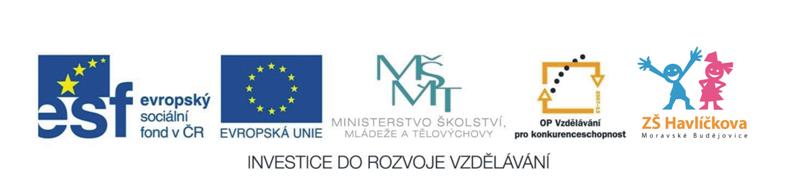 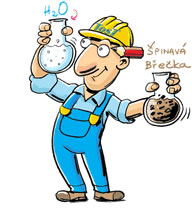 1. Doplň tvrzení:Chemie je ………..…….. věda, která zkoumá ….….………a ….….………látek.Přeměny výchozích látek na jiné látky nazýváme ………………… ………..2. Chemie souvisí s mnoha dalšími obory, je součástí přírodních věd.Přiřaď k jednotlivým přírodním vědám, čím se tyto vědy zabývají,vybarvi políčka stejnou barvou:3. Které z uvedených činností patří mezi chemické děje? Označ je:4. Chemie v průmyslu - zapiš ke každému průmyslovému odvětví alespoň dva výrobky, které by neexistovaly bez chemického průmyslu:5. Přiřaď k obrázkům látku, ze které je věc vyrobena:vosk, papír, vlna, hliník, plast, guma, helium, cín, sklo, tuha, dřevo, nerez 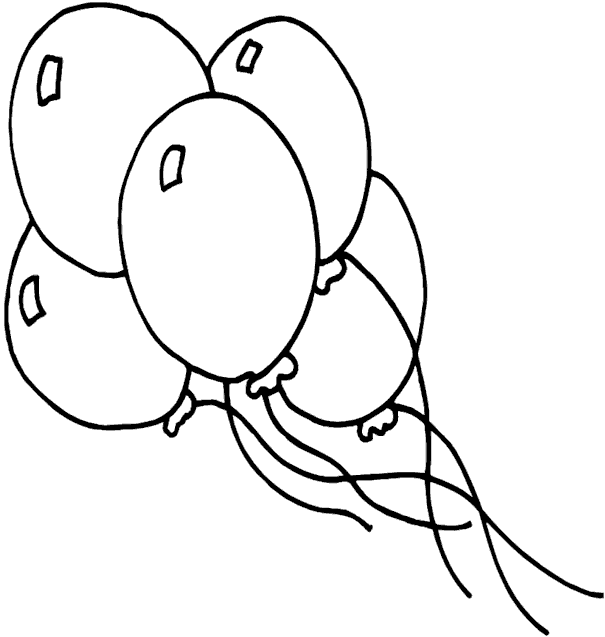 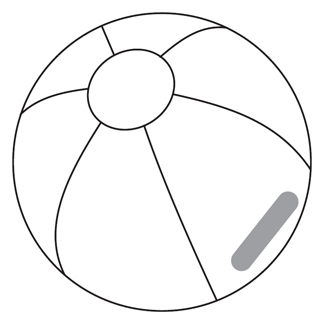 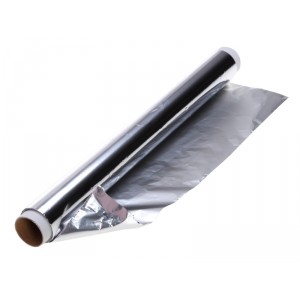 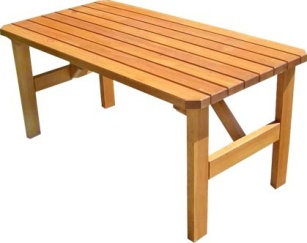 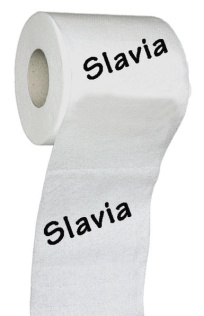 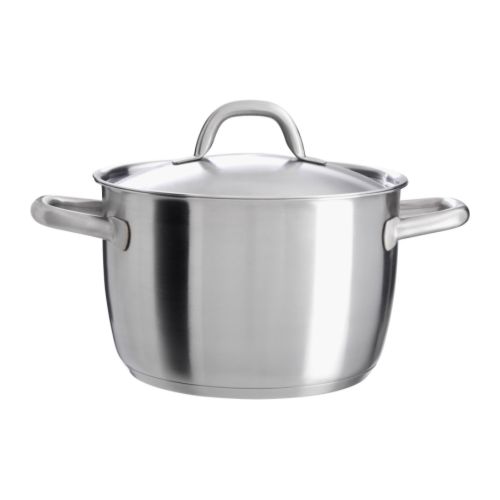 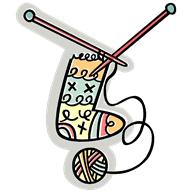 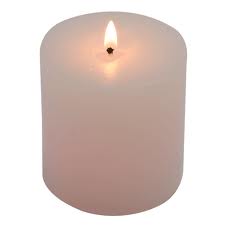 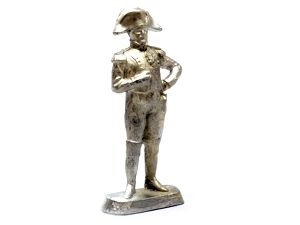 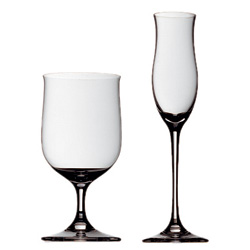 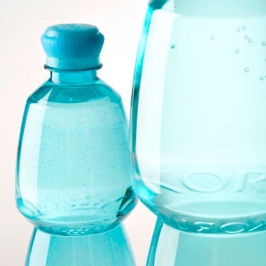 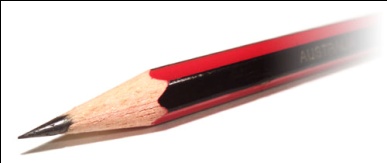 6. Doplň pojmy do křížovky a vylušti tajenku:Tak jak ti to dnes šlo? Rozmysli se a doplň ke každému cvičení jednoho ze smajlíků    nebo napiš slovy své hodnocení.hoření dřeva na táborákuzmrznutí vody na rybníkudýchání člověkatavení a ohýbání skleněné tyčinkyspalování benzínu v motoru autazískávání energie v jaderných elektrárnáchvýbuch plynuválcování plechuspalování uhlí v kamnechrozdrcení křídyzemědělstvístavebnictvílékařstvípotravinářstvídoprava1.1. Při nesprávné práci s chemikáliemi může nastat …6.8.11.2. Z ropy se vyrábí …3.4.5.7.9.10.3. Hoření látek doprovází …2.4. Prvek, ze kterého je vyroben alobal, se nazývá …5. Přírodní látka, ze které je vyrobena židle …6. V zemědělství jsou nezbytná …7. V Dukovanech se vyrábí jaderná …8. Nezbytnou potřebou malíře jsou …9. Smícháním dvou látek vzniká …10. Člověk by dlouho nepřežil bez …11. Forma uhlíku, kterou píšeme, se nazývá …1.2.3.4.5.6.